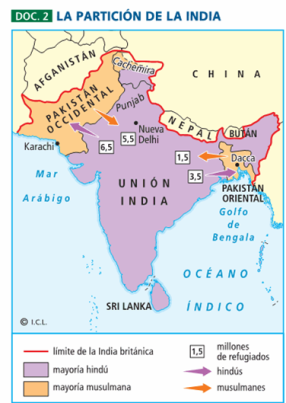 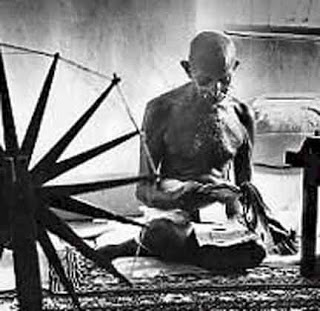 ACTIVIDAD¿Cuáles fueron las causas para la división de la India en dos Estados?¿Qué medidas introdujo Nehru para estimular el desarrollo de la India?Menciona las situaciones que obstaculizaron el desarrollo de la India en la década de los 80¿Cómo aplicarías el arma de la verdad en tu vida? Describe un hecho específico en el cual la utilizarías